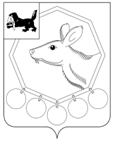 05.03.2020г № 53р/20РОССИЙСКАЯ ФЕДЕРАЦИЯИРКУТСКАЯ ОБЛАСТЬМУНИЦИПАЛЬНОЕ ОБРАЗОВАНИЕ«БАЯНДАЕВСКИЙ РАЙОН»АДМИНИСТРАЦИЯ      РАСПОРЯЖЕНИЕО ПРЕДОСТАВЛЕНИИ СОЦИАЛЬНО ОРИЕНТИРОВАННЫМ НЕКОММЕРЧЕСКИМ ОРГАНИЗАЦИЯМ СУБСИДИЙ ИЗ БЮДЖЕТА МО «БАЯНДАЕВСКИЙ РАЙОН» НА РЕАЛИЗАЦИЮ СОЦИАЛЬНО ЗНАЧИМЫХ ПРОЕКТОВРуководствуясь статьей 78.1 Бюджетного кодекса Российской Федерации, постановлением мэра МО «Баяндаевский район» от 25.02.2015 № 41 «Об утверждении муниципальной программы муниципального образования «Баяндаевский район» «Совершенствование механизмов управления экономическим развитием в МО «Баяндаевский район» на 2015-2020 годы», постановлением администрации МО «Баяндаевский район» от 26.10.2018 № 196п/18 «Об утверждении порядка предоставления социально ориентированным некоммерческим организациям Субсидий из бюджета МО «Баяндаевский район» на реализацию социально значимых проектов», протоколом заседания комиссии по отбору заявителей на предоставление Субсидий из бюджета МО «Баяндаевский район» на реализацию социально значимых проектов от 03.03.2020г., ст.ст.33,48 Устава МО «Баяндаевский район»:1.Предоставить:1.1.Иркутскому региональному общественному движению по развитию здорового образа жизни, национальных традиций, культуры, спорта и экологии «СЭЛМЭГ» (Ясность) Субсидии из бюджета МО «Баяндаевский район» на реализацию социально значимых проектов 50000 (пятьдесят тысяч) рублей;1.2.Фонду поддержки социальных инициатив «Общее дело» Субсидии из бюджета МО «Баяндаевский район» на реализацию социально значимых проектов в размере 50000 (пятьдесят тысяч рублей);2.Настоящее распоряжение разместить на официальном сайте МО «Баяндаевский район» в информационно-телекоммуникационной сети «Интернет»;           3.Контроль исполнения настоящего распоряжения возложить на первого заместителя мэра А.А.Борхонова. Мэр муниципального образования«Баяндаевский район»                                                                                                         А.П.Табинаев